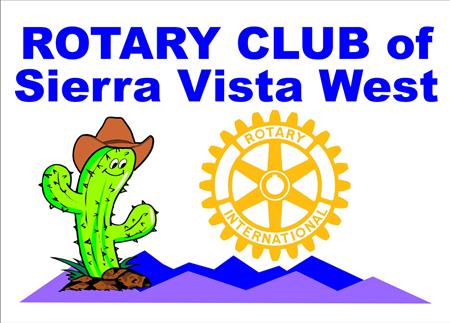 Rotary Club of Sierra Vista West2020-2021 Board of Directors MeetingJune 22, 2020 called to order the 2020-2021 board of directors meeting of the Rotary Club of Sierra Vista West at 5:00 pm via ZOOM.  This board will be installed in June 28, 2020 and preside from July 1, 2020 to June 30, 2021. The following 2020-2021 board members were present:  President Anita FarrowPresident Elect Kristine Wolfe Treasurer Kevin Farrow Secretary Steve Johns Membership Chair Jim ThompsonThe Rotary Foundation Chair Tom ReardonAbsent: Immediate Past President Nancy CasselGuests:  Hank HuiskingTreasurer’s ReportChecking Balance:	$14,904.99Savings Balance:	$  2,104.54Foundation Balance:	$  2,542.90TOTAL ASSETS:	$19,552.43 President’s Report Club Leadership Installation will be at Hank and Peter’s house on June 28 starting at 8am.  Please bring a mask and coffee cup (if drinking coffee).  Social distancing will be the order of the day.  Masks are to be worn except for eating.Grants:  The BoD decided to pursue a grant for 5 computers for the Boys and Girls Club Carmichael Annex.  Anita will submit the request prior to the July 15, 2020 deadline.Discussion on Casita for Hospitality at the Tubac District Conference: The BoD decided to agree to this pending Covid-19 guidelines and closures.  [Postponed until Spring 2021]DGE Diane Goodyear is requesting District Conference Sponsorships. [Postponed until Spring 2021]DGE Goodyear’s installation is June 28, 2020 from 2-4PM.  You must sign up on the District website if you plan on attending.Grant funds ($300) distributed to St. Vincent de Paul.  They were extremely grateful.  Anita posted pictures on Facebook.Committee ReportsMembership (Jim)New member brochure still a work in progress.  Anita is working with Kristine and Eric.  Kristine will send a template to Jim to review.Larry Hampton and Steve Houle submitted their resignations.Public Relations (Anita, Kristine, Steve)Steve is looking into publishing a Bulletin via Club Runner.  Steve will contact Bob Logan at the Tucson Club for ideas/guidance.Club Administration (Steve)Attendance to Club Runner is up to date with makeup information submitted to Steve.  Just a reminder to send Steve your makeups via email.  He needs the date of the makeup and the subject so he can add it to Club Runner.Foundation (Tom)Quarterly report (April-June 2020) submitted.Fundraising:Covid-19 is an issue, but Kristine suggested we have a Virtual 5K run (it is popular on Facebook and other sites).  It would require using registration such as  Eventbrite or Facebook with folks reporting their data.  We could send Rotary Four-Way Test coins, certificates, etc.  More to follow.Service Projects (Kristine)Please see attached listUpcoming Events:June 28, 2020 at 8:00 AM: SV West Rotary Installation and Awards (Huisking abode).June 28, 2020 from 2-4PM: DG Diane Goodyear’s installation via Zoom.July 2, 2020 at 11:30 AM: Club Meeting via ZoomJuly 16, 2020 at 11:30 AM: Club Meeting via Zoom with CCSO Mark Dannels.July 20, 2020 at 5:00 PM: BoD Meeting via Zoom.  6:05 PM.  The next board meeting is on July 20, 2020 at 5:00 PM via Zoom.  :  Steve Johns:  Anita FarrowSIERRA VISTA WEST ROTARYPROPOSED 2020-2021 SERVICE PROJECTSAll Year ProjectsRecycling for Pets – Collect aluminum cans for Nancy Brua Animal Shelter. Separate cans from tabs. Crush the cans and take them to the Animal Shelter. The Animal Shelter takes the cans to Tucson and receives the money generated for the pets.No costClub involvement – We all drink pop!Kristine has a can crusher available for us to use.  Please call ahead.JulyMary’s Mission School Supplies – Buy school supplies and backpacks for Mary’s MissionBudgeted Item - $300Committee Members – Anita, Kevin, Renae, Nancy, HankClub Involvement – All members are encouraged to shop and help sort suppliesAugustServing Lunch at the Salvation Army – We can choose a day to volunteer as a club and serve lunch to those in need.Budget – If we choose to only volunteer, there will be no cost. Should we choose to sponsor lunch, I don’t remember how much it is.  I will call later. $400-$600, I believe.Club Involvement – Be a lunch lady for a day!September    1. Carmichael School Dictionary DeliveryOctober    1.  To Be Determined.NovemberAdopt 2 children for stocking stuffer program – Shop for clothing for two childrenBudgeted Item - $200Committee Members – AnitaClub Involvement – All members are welcome to help shop or donate items on their own accord plus wrap the giftsSt. Vincent de Paul Turkey Drive – Shop for Turkeys for ThanksgivingBudgeted Item - $200Committee Members – AnitaClub Involvement – Giving thanks and being grateful that we are in a position to help those in needThanksgiving box donation with the Salvation Army – The Salvation Army serves hundreds of boxes for Thanksgiving and needs help boxing and serving their patrons. No costClub Involvement – All members can help put Thanksgiving boxes together. Ride to End Polio – Support local riders to raise money for the eradication of polio.Members can pledge money to a riderClub Involvement – We can all ride a bike! Or, cheer (loudly and obnoxiously) for those who do!DecemberMary’s Mission Christmas Stockings – Buy Christmas stockings for the boys and girl’s facilityBudgeted Item - $300Committee Members – Anita, Keven, Renae, NancyClub involvement – Club can help to stuff the stockings and drop off the stockings Ring the Salvation Army Bell – Set up scheduled times to volunteer to ring the bellNo costClub involvement – All members are encouraged to ring the bellJanuaryRYLA – Send at least two Ryla Students and one counselorBudgeted item - $1200Club Involvement – Helping to recruit and choose youth to attendFebruarySenior Living Hospitality – We can choose a residential care facility in SV and speak to the residents. This month we should ask, “How did you meet your spouse?”.  We can put their answer on a whiteboard and share it through our FB page and share with the community.Budgeted item - $50? We can do variations of this several times and invest in a whiteboard and markers once. Club Involvement – We are all good at talking! Let’s visit people! But, who has the best handwriting?MarchPizza party for soldiers on post! – This will take some coordinating and possibly partnering with the USO or the Chaplain’s Office. We would buy pizzas for the soldiers, drop them off, and chat!Budgeted Item - $150 Committee Members – KristineClub Involvement – Chat with the soldiers!AprilRead to the Animals at Nancy Brua – Research has shown that the human voice can calm animals who are at a shelter.  Calmer animals are more easily adopted.  We could partner with school children and have the kids read to the animals. If we do a pre-registration, we could provide each child with a book and a rotary partner to help read to the dogs.Cost – We may have to bring our own folding chairs.  We could get books cheaper at Friends of the Library. Hopefully, Janie would be willing to help. Club Involvement – Help the kids read to the dogs!MayProject Graduation (Will depend on Covid-19 restrictions, if still in place)Budgeted Item - $200Committee members – AnitaClub Involvement – All members are welcome to help shop for baskets. June    1.   To Be Determined